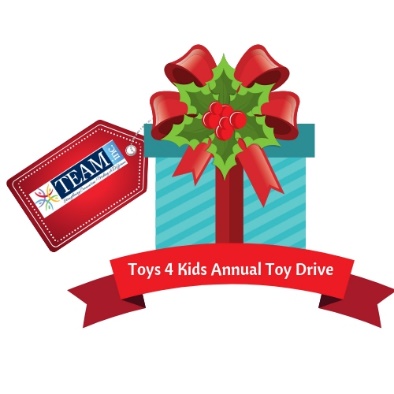 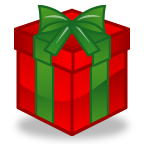  	TEAM Toys 4 Kids                    Volunteer Sign- Up FormName	Address Company/Org			   Phone Email	__________    	Volunteer Opportunities: Toy Store Preparation: Set-up, stocking tables, counting & sorting toys                                 430 Coram Street, Shelton, CT from December 3rd - December 21stPlease specify Date(s) & Time Available:_______________________________________Store Operation: Greeters, Room Assistants, sorting & restocking toys, checkout                  Shifts are: 9am-12pm, 1pm-4pm or 5pm-7pm         Friday Dec 14th, 9am-4pm, Specify Shift___________________________________________________Monday, Dec. 17th, 9am-7pm, Specify Shift__________________________________________________Tuesday, Dec. 18th, 9am-4pm, Specify Shift_______________________________________________Wednesday, Dec. 19st, 9am-7pm, Specify Shift_______________________________________________Inventory and Clean-up : January 2nd, 3rd and 4th from 9am-4pm                                 430 Coram Avenue, Shelton, CT from December 3rd - December 21stPlease specify Date(s) & Time Available:_______________________________________Please be sure to specify the dates and time that you are available to volunteerPlease return form to Silvia Paytas at TEAM, Inc. 30 Elizabeth St., Derby 06418For any questions, call 203.736.5420 ext. 1202 or email: spaytas@teaminc.org         We ask that our volunteers be over age 16, or accompanied by an adult, please!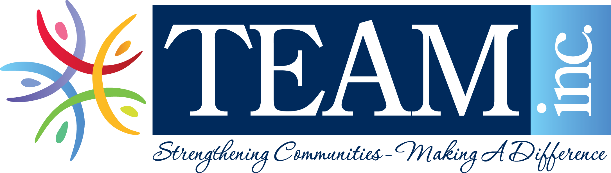 